                                             Р А С П О Р Я Ж Е Н И Е«10»   августа      2016 года                                                  №13              Об обязательных работах    Во исполнение приговора мирового суда судебного участка №6 по г.Нефтекамск   РБ от 15.06.2016года   в отношении Камилянова Разиля Нурлигаяновича,19.07.1980г.р.,осужденного по ст.116 ч.1  Уголовного кодекса  Российской Федерации, направленного для отбывания к обязательным работам:  1.Предоставить осужденному Камилянову Разилю Нурлигаяновичу рабочее место с 11  августа 2016года на срок 160(сто шестьдесят)  часов.  2.Ознакомить  Камилянова Р.Н.. под расписку с правилами распорядка организации, техники безопасности и производственной санитарии.  3.Вести ежедневный табель с отражением количества отработанных часов.  4.Ежемесячно направлять копию табеля в филиал по Бураевскому району ФКУ УИИ УФСИН России по РБ.  5.Информировать уголовно-исполнительную инспекцию о невыходе осужденного Камилянова Р.Н.. на работу и допущенных им нарушений трудовой дисциплины.  6.Контроль за выполнением настоящего распоряжения оставляю за собой. Глава сельского поселения                                               А.Т.МухаяровБАШҠОРТОСТАН РЕСПУБЛИКАҺЫ
БОРАЙ РАЙОНЫ МУНИЦИПАЛЬ РАЙОНЫНЫҢ ӘЗӘК АУЫЛ СОВЕТЫ АУЫЛ БИЛӘМӘҺЕ ХАКИМИӘТЕ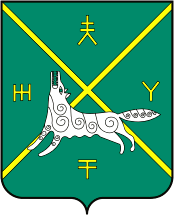 АДМИНИСТРАЦИЯ  СЕЛЬСКОГО ПОСЕЛЕНИЯ АЗЯКОВСКИЙ СЕЛЬСОВЕТ МУНИЦИПАЛЬНОГО РАЙОНА  БУРАЕВСКИЙ РАЙОН
РЕСПУБЛИКИ БАШКОРТОСТАН